                     Stundenplan der Pinguinklasse 1a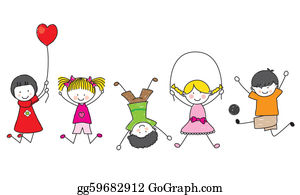 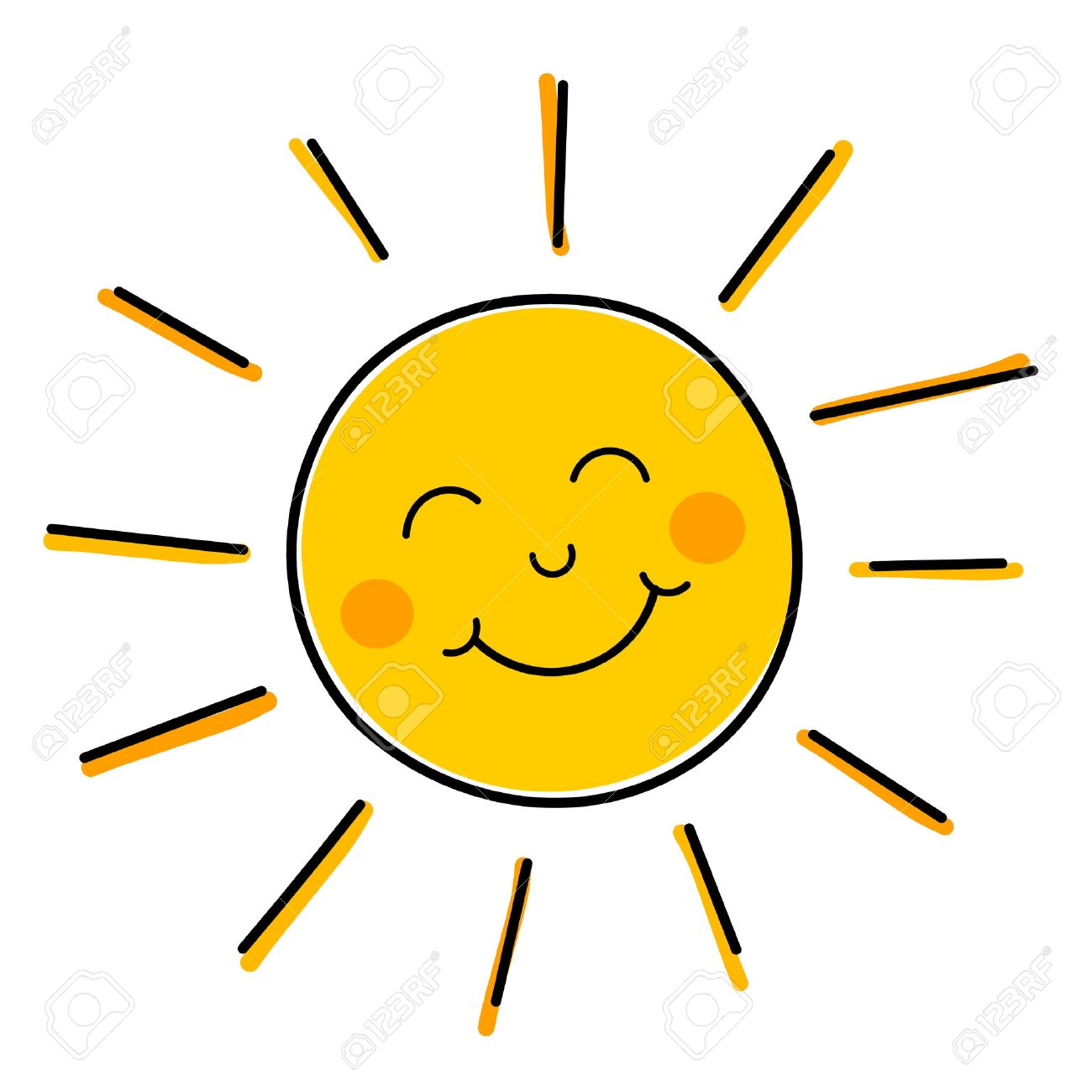 Der Stundenplan gilt ab der Woche vom21. Oktober 2020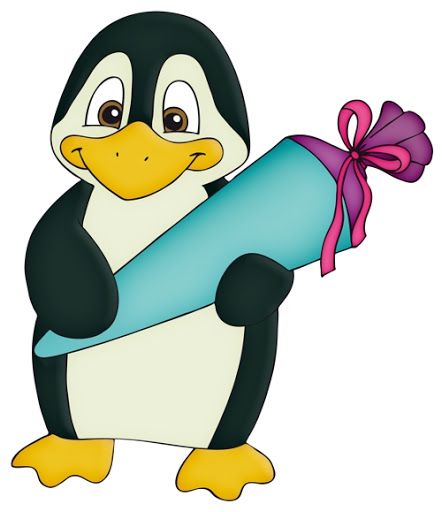 UhrzeitMontagDienstagMittwochDonnerstagFreitag8.15-9.00 UhrFrau SchmidtSportFrau SchwarzFrau SchwarzFrau SchwarzFrau SchwarzReligion9.00–9.20 UhrPauseKlettergerüstPauseKlettergerüstPauseKlettergerüstPauseKlettergerüstPauseKlettergerüst9.20–10.05 UhrFrau SchmidtFrau SchwarzFrau SchwarzFrau SchwarzFrau Schwarz10.05-10.25 UhrVesperpauseVesperpauseVesperpauseVesperpauseVesperpause10.25–11.10 UhrFrau SchmidtFrau SchwarzFrau SchmidtSportFrau SchwarzFrau Schwarz11.10-11.55 UhrFrau SchmidtFrau SchwarzFrau SchmidtFrau SchwarzFrau Schwarz